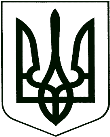 У К Р А Ї Н АКОРЮКІВСЬКА МІСЬКА РАДАЧЕРНІГІВСЬКА ОБЛАСТЬ                                                       ПРОЄКТР І Ш Е Н Н Я(п’ята сесія восьмого скликання)22 квітня 2021 року                          м. Корюківка                            № __-5/VІIIПро дозвіл на виготовлення технічнихдокументацій із землеустрою щодовстановлення (відновлення) меж земельних ділянок в натурі (на місцевості)земельної частки (паю)	Розглянувши заяви громадян та додані матеріали, враховуючи рекомендації постійної комісії міської ради з питань житлово-комунального господарства, регулювання земельних відносин, будівництва та охорони навколишнього природного середовища, керуючись ст.ст. 12, 79-1, 81 Земельного кодексу України, ст.ст. 3, 5 Закону України «Про порядок виділення в натурі (на місцевості) земельних ділянок власникам земельних часток (паїв), Закон України «Про внесення змін до деяких законодавчих актів України щодо вирішення питання колективної власності на землю, удосконалення правил землекористування у масивах земель сільськогосподарського призначення, запобігання рейдерству та стимулювання зрошення в Україні», ст. 26 Закону України «Про місцеве самоврядування в Україні»,міська рада вирішила:  1. Дати дозвіл Янченко Марії Федосівні на виготовлення технічної документації із землеустрою щодо встановлення (відновлення) меж земельних ділянок в натурі (на місцевості) відповідно до протоколу про розподіл земельних ділянок між власниками земельних часток (паїв) та до проєкту землеустрою щодо організації території земельних часток (паїв) по колишньому колективному сільськогосподарському підприємств                     «ім. Куйбишева», а саме: № 265 рілля, № 265 кормові угіддя. 2. Дати дозвіл Назаренку Івану Андрійовичу на виготовлення технічної документації із землеустрою щодо встановлення (відновлення) меж земельних ділянок в натурі (на місцевості) відповідно до протоколу про розподіл земельних ділянок між власниками земельних часток (паїв) та до проєкту землеустрою щодо організації території земельних часток (паїв) по колишньому колективному сільськогосподарському підприємств  «Рекорд», а саме: № 95 рілля, № 370 сіножаті, № 207 пасовища.3. Дати дозвіл Дмитренко Ользі Іванівні на виготовлення технічної документації із землеустрою щодо встановлення (відновлення) меж земельних ділянок в натурі (на місцевості) відповідно до протоколу про розподіл земельних ділянок між власниками земельних часток (паїв) та до проєкту землеустрою щодо організації території земельних часток (паїв) по колишньому колективному сільськогосподарському підприємств                                 «ім. Шевченка», а саме: № 38 рілля, № 13 сіножаті.4. Дати дозвіл Дмитренко Ользі Іванівні на виготовлення технічної документації із землеустрою щодо встановлення (відновлення) меж земельних ділянок в натурі (на місцевості) відповідно до протоколу про розподіл земельних ділянок між власниками земельних часток (паїв) та до проєкту землеустрою щодо організації території земельних часток (паїв) по колишньому колективному сільськогосподарському підприємств                                 «ім. Шевченка», а саме: № 39 рілля, № 14 сіножаті.5. Дати дозвіл Коровай Тамарі Федорівні на виготовлення технічної документації із землеустрою щодо встановлення (відновлення) меж земельних ділянок в натурі (на місцевості) відповідно до протоколу про розподіл земельних ділянок між власниками земельних часток (паїв) та до проєкту землеустрою щодо організації території земельних часток (паїв) по колишньому колективному сільськогосподарському підприємств                                «ім. Шевченка», а саме: № 401 рілля, № 348 сіножаті; № 229 пасовища..Зобов’язати фізичних осіб укласти договори на виконання робіт по розробці документації із землеустрою та подати розроблені документації із землеустрою на сесію Корюківської міської ради для прийняття рішення про надання земельних ділянок у власність.. Контроль за виконанням даного рішення покласти на постійну комісію міської ради з питань житлово-комунального господарства, регулювання земельних відносин, будівництва та охорони навколишнього природного середовища.Міський голова                                                                                 Р.АХМЕДОВ